UMW / IZ / PN – 132 / 19			                                        Wrocław, 06. 12. 2019 r.NAZWA POSTĘPOWANIA  Prowadzenie indywidualnych zajęć nauki języka angielskiego dla 2 (dwóch) nauczycieli  akademickich Uniwersytetu Medycznego we Wrocławiu z zakresu słownictwa medycznego i akademickiego.Uniwersytet Medyczny we Wrocławiu dziękuje Wykonawcom za udział w ww. postępowaniu.Zgodnie z art. 92 ust. 1 pkt 1 Prawa zamówień publicznych (Pzp), zawiadamiamy o wyborze najkorzystniejszej oferty.Kryteriami oceny ofert były:Cena realizacji przedmiotu zamówienia – 60 %,Doświadczenie zawodowe co najmniej 2 (dwóch) Lektorów – 40 %.Złożone oferty:Ofertę złożyli następujący Wykonawcy, wymienieni w Tabeli: Informacja o wyborze najkorzystniejszej oferty.Jako najkorzystniejszą wybrano ofertę, którą złożyli:Mariusz Słomski, który prowadzi działalność gospodarczą pod nazwą:Mariusz Słomski,Ul. Wertera 8, 20-713 Lublin,oraz 	Maciej Jóźwik, który prowadzi działalność gospodarczą pod nazwą:Maciej Jóźwik,Ul. Wertera 8, 20-713 Lublin - Wykonawcy występujący wspólnie jako:Edukacja Plus s. c. M. Słomski M. Jóźwik,Ul. Wertera 8, 20-713 Lublin.Treść oferty odpowiada treści Siwz, oferta nie podlega odrzuceniu. Wykonawcy, którzy ją złożyli nie zostali wykluczeni z postępowania. Z upoważnienia Rektora UMWZastępca Kanclerza ds. Zarządzania Infrastrukturą Mgr Jacek Czajka            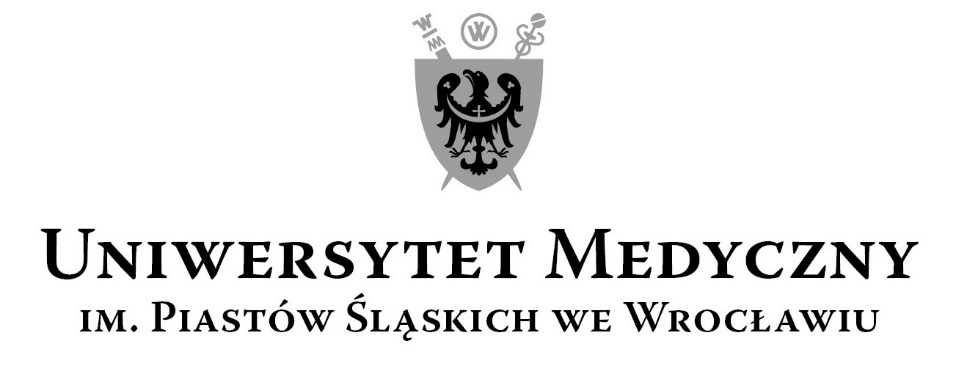 50-367 Wrocław, Wybrzeże L. Pasteura 1Zespół ds. Zamówień Publicznych UMWUl. Marcinkowskiego 2-6, 50-368 Wrocławfax 71 / 784-00-45e-mail: tomasz.kiliszek@umed.wroc.pl 50-367 Wrocław, Wybrzeże L. Pasteura 1Zespół ds. Zamówień Publicznych UMWUl. Marcinkowskiego 2-6, 50-368 Wrocławfax 71 / 784-00-45e-mail: tomasz.kiliszek@umed.wroc.pl Nr ofertyWykonawcy, adres Cena brutto PLN / punkty   Doświadczenie zawodowe co najmniej 2 (dwóch) Lektorów / punktyPunkty ogółem1Mariusz Słomski, który prowadzi działalność gospodarczą pod nazwą:Mariusz Słomski,Ul. Wertera 8, 20-713 Lublin,oraz 	Maciej Jóźwik, który prowadzi działalność gospodarczą pod nazwą:Maciej Jóźwik,Ul. Wertera 8, 20-713 Lublin - Wykonawcy występujący wspólnie jako:Edukacja Plus s. c. M. Słomski M. Jóźwik,Ul. Wertera 8, 20-713 Lublin15.080,0060,00 pkt.Ponad 5 lat, ponad 5 lat - Punkty: 40 i 40 (razem 80), podzielone przez 2 =40,00 pkt.100,00 